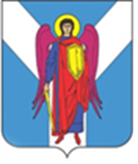 ДУМА ШПАКОВСКОГО МУНИЦИПАЛЬНОГО ОКРУГА СТАВРОПОЛЬСКОГО КРАЯ ПЕРВОГО СОЗЫВАРЕШЕНИЕО внесении изменений и дополнений в Положение о порядке организации и проведения общественных обсуждений, публичных слушаний по вопросам градостроительной деятельности на территории Шпаковского муниципального округа Ставропольского края, утвержденное решением Думы Шпаковского муниципального округа Ставропольского края
от 31 марта 2021 г. № 139В соответствии с Федеральным законом от 06 октября 2003 года 
№ 131-ФЗ «Об общих принципах организации местного самоуправления в Российской Федерации», постановлением Правительства Российской Федерации от 03 февраля 2022 г. № 101 «Об утверждении Правил использования федеральной государственной информационной системы «Единый портал государственных и муниципальных услуг (функций)» в целях организации и проведения публичных слушаний» Дума Шпаковского муниципального округа Ставропольского края РЕШИЛА:1. Внести в Положение о порядке организации и проведения общественных обсуждений, публичных слушаний по вопросам градостроительной деятельности на территории Шпаковского муниципального округа Ставропольского края, утвержденное решением Думы Шпаковского муниципального округа Ставропольского края 
от 31 марта 2021 г. № 139 «Об утверждении Положения о порядке организации и проведения общественных обсуждений, публичных слушаний по вопросам градостроительной деятельности на территории Шпаковского муниципального округа Ставропольского края» (далее - Положение), следующие изменения:1.1. Абзац второй пункта 5 раздела I изложить в следующей редакции:«Организатором общественных обсуждений или публичных слушаний обеспечивается равный доступ к проекту, подлежащему рассмотрению на общественных обсуждениях или публичных слушаниях, всех участников общественных обсуждений или публичных слушаний (в том числе путем предоставления при проведении общественных обсуждений доступа к официальному сайту, информационным системам в многофункциональных центрах предоставления государственных и муниципальных услуг и (или) помещениях органов государственной власти субъектов Российской Федерации, органов местного самоуправления, подведомственных им организаций), а также может использоваться федеральная государственная информационная система «Единый портал государственных и муниципальных услуг (функций)».1.2. Пункт 12 раздела V дополнить подпунктом следующего содержания:«5) может использоваться федеральная государственная информационная система «Единый портал государственных и муниципальных услуг (функций).».1.3. Пункт 15 раздела V изложить в следующей редакции:«15. Не требуется представление указанных в пункте 14 настоящего Положения документов, подтверждающих сведения об участниках общественных обсуждений (фамилию, имя, отчество (при наличии), дату рождения, адрес места жительства (регистрации) - для физических лиц; наименование, основной государственный регистрационный номер, место нахождения и адрес - для юридических лиц), если данными лицами вносятся предложения и замечания, касающиеся проекта, подлежащего рассмотрению на общественных обсуждениях, посредством официального сайта или информационных систем (при условии, что эти сведения содержатся на официальном сайте или в информационных системах) и может использоваться федеральная государственная информационная система «Единый портал государственных и муниципальных услуг (функций). При этом для подтверждения сведений, указанных в пункте 14 настоящего Положения может использоваться единая система идентификации и аутентификации».1.4. Подпункт 2 пункта 21 раздела VI изложить в следующей редакции:«2) может использоваться федеральная государственная информационная система «Единый портал государственных и муниципальных услуг (функций);».1.5. Подпункт 2 пункта 22 раздела VI изложить в следующей редакции:«2) может использоваться федеральная государственная информационная система «Единый портал государственных и муниципальных услуг (функций);».1.6. Пункт 23 раздела VI изложить в следующей редакции:«23. После принятия главой Шпаковского муниципального округа Ставропольского края решения о назначении общественных обсуждений, публичных слушаний, оповещение о начале общественных обсуждений, публичных слушаний подлежит опубликованию в официальном печатном средстве массовой информации и размещению на официальном сайте уполномоченного органа и может использоваться федеральная государственная информационная система «Единый портал государственных и муниципальных услуг (функций)». С момента опубликования оповещения участники общественных обсуждений, публичных слушаний считаются оповещенными.».1.7. Пункт 25 раздела VI изложить в следующей редакции:«25. Оповещение о начале общественных обсуждений также должно содержать информацию об официальном сайте и о федеральной государственной информационной системе «Единый портал государственных и муниципальных услуг (функций), на котором будут размещены проект, подлежащий рассмотрению на общественных обсуждениях, и информационные материалы к нему. Оповещение о начале публичных слушаний также должно содержать информацию об официальном сайте и о федеральной государственной информационной системе «Единый портал государственных и муниципальных услуг (функций), на котором будут размещены проект, подлежащий рассмотрению на публичных слушаниях, и информационные материалы к нему, информацию о дате, времени и месте проведения собрания или собраний участников публичных слушаний.».1.8. Пункт 38 раздела VI изложить в следующей редакции:«38. Заключение о результатах общественных обсуждений, публичных слушаний подлежит опубликованию в порядке, установленном для официального опубликования муниципальных правовых актов, иной официальной информации, и размещается на официальном сайте уполномоченного органа, и может использоваться федеральная государственная информационная система «Единый портал государственных и муниципальных услуг (функций).».1.9. В пункте 48 раздела VIII слова «составляет не менее одного месяца и не более трех месяцев» заменить словами «составляет 10 дней и не более одного месяца».1.10. Пункт 49 раздела VIII исключить.1.11. Пункты 46 - 52 раздела VIII считать соответственного пунктами 
46 - 51.1.12. В пункте 55 раздела IX слова «и не более трех месяцев» заменить словами «и не более одного месяца».1.13. В пункте 66 раздела XI слова «и более трех месяцев» заменить словами «и не более одного месяца».1.14. Абзац первый пункта 74 раздела XII изложить в следующей редакции:«74. На основании указанных в пункте 73 настоящего Положения рекомендаций глава Шпаковского муниципального округа Ставропольского края в течение трех дней со дня поступления таких рекомендаций принимает решение о предоставлении разрешения на условно разрешенный вид использования земельного участка или объекта капитального строительства или об отказе в предоставлении такого разрешения. Указанное решение подлежит опубликованию в порядке, установленном для официального опубликования муниципальных правовых актов, иной официальной информации, и размещается на официальном сайте уполномоченного органа, а также может использоваться федеральная государственная информационная система «Единый портал государственных и муниципальных услуг (функций)».2. Внести в приложения 1, 2, 4, 5, 6 к настоящему Положению следующие изменения:2.1. Абзац шестой приложения 1 изложить в следующей редакции:«Проект, подлежащий рассмотрению на публичных слушаниях, и информационные материалы к нему размещены на официальном сайте администрации Шпаковского муниципального округа Ставропольского края и может использоваться федеральная государственная информационная система «Единый портал государственных и муниципальных услуг (функций)», по адресу:  ________________________________________________________________.»2.2. Абзац второй приложения 2 изложить в следующей редакции:«Оповещение о начале публичных слушаний опубликовано в____________________________________ «___» __________ 20__ г. № ____;        размещено на официальном сайте администрации Шпаковского муниципального округа Ставропольского края, а также может использоваться федеральная государственная информационная система «Единый портал государственных и муниципальных услуг (функций)»,  «___» ____________ 20___ г.»2.3. Абзацы второй, пятый, шестой приложения 4 к настоящему Положению изложить в следующей редакции:«Общественные обсуждения проводятся с «___» ________ 20__г. по «___» ________ 20__г. на официальном сайте администрации Шпаковского муниципального округа Ставропольского края, а также может использоваться федеральная государственная информационная система «Единый портал государственных и муниципальных услуг (функций)» по адресу: __________________________________________________________.»;«Предложения и замечания, касающиеся проекта, можно подавать посредством официального сайта администрации Шпаковского муниципального округа Ставропольского края, а также может использоваться федеральная государственная информационная система «Единый портал государственных и муниципальных услуг (функций)», в письменной форме в адрес администрации Шпаковского муниципального округа Ставропольского края с _________ по ________ в будние дни с _____ часов по _____ часов в здании _____________________________ по адресу: _________________________________________________________________; а также посредством записи в книге (журнале) учета посетителей экспозиции проекта, подлежащего рассмотрению на общественных обсуждениях.»;«Проект, подлежащий рассмотрению на общественных обсуждениях, и информационные материалы к нему размещены на официальном сайте администрации Шпаковского муниципального округа Ставропольского     края, а также может использоваться федеральная государственная информационная система «Единый портал государственных и муниципальных услуг (функций)», по адресу: ________________________________________________________________.» .2.4. Абзацы второй, третий, четвертый приложения 5 изложить в следующей редакции:«Общественные обсуждения проведены в период с «___» _______     20__ г. по «___» _______ 20__ г. на официальном сайте администрации Шпаковского муниципального округа Ставропольского края, а также может использоваться федеральная государственная информационная система «Единый портал государственных и муниципальных услуг (функций)»  по адресу: _________________________________________________________.»;«Оповещение о начале общественных обсуждений опубликовано в ________________________________ «___» _________ 20__ г. № ____, размещено на официальном сайте администрации Шпаковского муниципального округа Ставропольского края,  а также может использоваться федеральная государственная информационная система «Единый портал государственных и муниципальных услуг (функций)» «___» _______ 20__ г.»;«Предложения и замечания, касающиеся проекта, были поданы посредством официального сайта администрации Шпаковского муниципального округа Ставропольского края, а также может использоваться федеральная государственная информационная система «Единый портал государственных и муниципальных услуг (функций)», в письменной форме в адрес администрации Шпаковского муниципального округа Ставропольского края     с _________ по ___________ в будние дни с _____ часов по ____ часов в здании __________________________ по адресу: __________________________________________________________________; а также посредством записи в книге (журнале) учета посетителей экспозиции проекта, подлежащего рассмотрению на общественных обсуждениях (нужное оставить).».	2.5. Абзац первый приложения 6 изложить в следующей редакции:	«Общественные обсуждения по рассмотрению документации по ______________________________________________________ проводились в период с «___» ___________ 20___ г. по «___» __________ 20__ г. на официальном сайте администрации Шпаковского муниципального округа Ставропольского края, а также может использоваться федеральная государственная информационная система «Единый портал государственных и муниципальных услуг (функций)», по адресу: ________________________________________________________________.».Председатель ДумыШпаковского муниципальногоокруга Ставропольского края						        С.В.ПечкуровГлава Шпаковскогомуниципального округаСтавропольского края								    И.В.Серов23 августа 2023 г.г. Михайловск№ 489